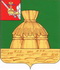 ГЛАВА НИКОЛЬСКОГО МУНИЦИПАЛЬНОГО РАЙОНАПОСТАНОВЛЕНИЕ31.03.2020 года		                                                                                                            № 39а г. НикольскОб утверждении Плана мероприятий Никольского  муниципального района по повышению финансовой устойчивости района на 2020-2022 годыВ целях укрепления доходной базы бюджета района, повышения эффективности бюджетных расходов и обеспечения долговой устойчивости района с учетом  основных направлений Концепции повышения эффективности бюджетных расходов в 2019 - 2024 годах, утвержденной распоряжением Правительством Российской Федерации 31 января 2019 г. N 117-р,ПОСТАНОВЛЯЮ:1.Утвердить прилагаемый План мероприятий Никольского муниципального района  по повышению финансовой устойчивости района на 2020-2022 годы (далее - План мероприятий).2. Органам местного самоуправления, отраслевым органам администрации  района:2.1 принять меры по обеспечению реализации Плана мероприятий;2.2 исключить принятие новых расходных обязательств района, не связанных с решением вопросов, отнесенных Конституцией Российской Федерации и федеральными законами к полномочиям муниципальных районов;2.3 обеспечить участие в государственных программах Российской Федерации, федеральных целевых программах, областных программах с учетом возможности соблюдения утверждаемых уровней софинансирования расходов местного бюджета.3. Органам местного самоуправления, отраслевым органам администрации района обеспечить:3.1  недопущение роста численности муниципальных служащих;3.2 начиная со второго квартала текущего года в срок до 10 числа месяца, следующего за отчетным кварталом, представление в Финансовое управление ежеквартальной информации о ходе выполнения Плана мероприятий;3.3 совместно с подведомственными муниципальными учреждениями района реализацию соответствующих мероприятий, входящих в План мероприятий. 4. Рекомендовать Межрайонной инспекции Федеральной налоговой службы №10 по Вологодской области, Отделу судебных приставов по Никольскому району, Отделу Министерства внутренних дел России по Никольскому району, муниципальным образованиям района:4.1 принять участие в реализации Плана мероприятий;4.2 обеспечить представление информации о ходе выполнения Плана мероприятий в Финансовое управление района ежеквартально в срок до 10 числа месяца, следующего за отчетным кварталом.5. Финансовому управлению района (М.И.Городишенина ) обеспечить:5.1  начиная со 2 квартала текущего года ежеквартальный мониторинг реализации настоящего постановления на основании информации, представляемой согласно пунктам 3 и 4 настоящего постановления;5.2 ежеквартальное представление результатов мониторинга реализации настоящего постановления в срок до 30 числа месяца, следующего за отчетным кварталом Главе района.6.Признать утратившими силу постановления Главы Никольского муниципального района:№ 69 от 29.05.2019 года «Об утверждении Плана мероприятий Никольского муниципального района по повышению финансовой устойчивости района на 2019-2021 годы».7. Настоящее постановление вступает в силу со дня его подписания.          Глава Никольского муниципального района                                                                 В.В.ПановУТВЕРЖДЕНпостановлением Главы Никольского муниципального района от 31.03.2020 года № 39аПлан мероприятий Никольского  муниципального района  по повышению финансовой устойчивости района на 2020-2022 годыРеализация Плана мероприятий Никольского муниципального района по повышению финансовой  устойчивости района на 2020-2022 годы (далее - План)  призвана создать условия для достижения к  2022 году стабилизации финансового обеспечения расходных обязательств района и обеспечения долговой устойчивости района за счет укрепления доходной базы бюджета района, повышения эффективности бюджетных расходов. План включает в себя 3 раздела:1.Мероприятия по росту доходного потенциала района на 2020-2022 годы;2.План мероприятий по оптимизации бюджетных расходов на 2020-2022 годы;3.Мероприятия по совершенствованию долговой политики  района на 2020-2022 годы.Сводный бюджетный эффект от реализации Плана отражен в таблице. Таблица№ПоказательЗначение показателя, тыс. руб.Значение показателя, тыс. руб.Значение показателя, тыс. руб.№Показатель2020 год2021 год2022 год2Суммарный бюджетный эффект от реализации мероприятий Плана22103,925361,723005,4в т.ч.:2.1Сокращение объема расходных обязательств районного бюджета8651,510951,58313,22.2Сокращение расходов на обслуживание муниципального долга района0,00,00,02.3Прирост налоговых и неналоговых доходов района13452,414410,214692,2